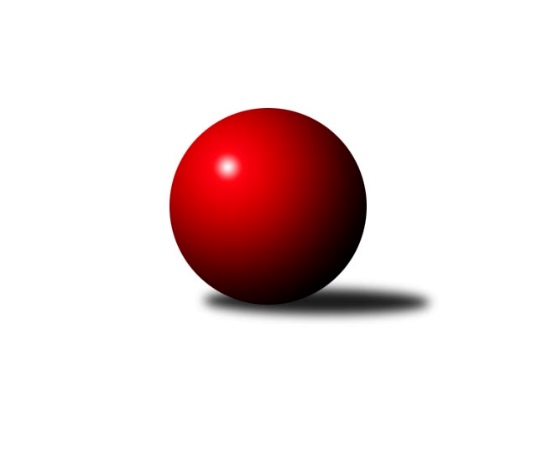 Č.4Ročník 2019/2020	2.5.2024 Jihomoravská divize 2019/2020Statistika 4. kolaTabulka družstev:		družstvo	záp	výh	rem	proh	skore	sety	průměr	body	plné	dorážka	chyby	1.	KK Jiskra Čejkovice	4	4	0	0	25.0 : 7.0 	(54.0 : 42.0)	3058	8	2062	997	32.5	2.	KK Slovan Rosice B	4	3	0	1	26.0 : 6.0 	(65.0 : 31.0)	3056	6	2077	979	33.8	3.	KK Vyškov B	4	3	0	1	21.0 : 11.0 	(54.0 : 42.0)	3013	6	2014	999	27.5	4.	TJ Jiskra Otrokovice	3	2	0	1	15.0 : 9.0 	(37.5 : 34.5)	3204	4	2185	1019	37	5.	TJ Sokol Mistřín B	3	2	0	1	14.0 : 10.0 	(43.0 : 29.0)	3292	4	2203	1089	30	6.	KK Réna Ivančice	4	2	0	2	16.0 : 16.0 	(47.0 : 49.0)	2802	4	1934	868	35	7.	KK Blansko B	4	2	0	2	16.0 : 16.0 	(44.5 : 51.5)	2927	4	2007	919	42	8.	SK Baník Ratíškovice A	4	2	0	2	15.0 : 17.0 	(47.5 : 48.5)	3164	4	2155	1009	37.8	9.	KC Zlín B	4	2	0	2	14.0 : 18.0 	(42.0 : 54.0)	2820	4	1948	872	39.5	10.	TJ Bojkovice Krons	4	2	0	2	13.0 : 19.0 	(43.5 : 52.5)	2759	4	1899	861	41	11.	KK Vyškov C	4	1	0	3	13.5 : 18.5 	(47.0 : 49.0)	3190	2	2156	1035	36.3	12.	SKK Dubňany B	4	1	0	3	10.5 : 21.5 	(41.0 : 55.0)	2946	2	2038	908	39.5	13.	SK Baník Ratíškovice B	4	1	0	3	9.0 : 23.0 	(42.0 : 54.0)	3093	2	2124	969	38.3	14.	TJ Sokol Luhačovice B	4	0	0	4	8.0 : 24.0 	(40.0 : 56.0)	3036	0	2096	941	36.8Tabulka doma:		družstvo	záp	výh	rem	proh	skore	sety	průměr	body	maximum	minimum	1.	KK Jiskra Čejkovice	2	2	0	0	13.5 : 2.5 	(29.0 : 19.0)	2709	4	2718	2699	2.	KK Vyškov B	2	2	0	0	13.0 : 3.0 	(31.0 : 17.0)	3274	4	3290	3257	3.	TJ Bojkovice Krons	2	2	0	0	12.0 : 4.0 	(26.5 : 21.5)	2767	4	2778	2755	4.	KK Blansko B	2	2	0	0	11.0 : 5.0 	(25.5 : 22.5)	3280	4	3307	3252	5.	KK Réna Ivančice	3	2	0	1	14.0 : 10.0 	(35.5 : 36.5)	2537	4	2625	2390	6.	KC Zlín B	3	2	0	1	13.0 : 11.0 	(33.0 : 39.0)	3039	4	3105	2990	7.	KK Slovan Rosice B	2	1	0	1	11.0 : 5.0 	(29.5 : 18.5)	3281	2	3329	3232	8.	SKK Dubňany B	2	1	0	1	8.0 : 8.0 	(23.5 : 24.5)	3162	2	3180	3144	9.	TJ Sokol Mistřín B	2	1	0	1	7.0 : 9.0 	(26.0 : 22.0)	3295	2	3323	3266	10.	SK Baník Ratíškovice A	2	1	0	1	7.0 : 9.0 	(20.0 : 28.0)	3181	2	3192	3170	11.	SK Baník Ratíškovice B	2	1	0	1	6.0 : 10.0 	(19.0 : 29.0)	3136	2	3193	3078	12.	TJ Jiskra Otrokovice	0	0	0	0	0.0 : 0.0 	(0.0 : 0.0)	0	0	0	0	13.	TJ Sokol Luhačovice B	1	0	0	1	1.0 : 7.0 	(11.0 : 13.0)	3073	0	3073	3073	14.	KK Vyškov C	2	0	0	2	5.5 : 10.5 	(24.0 : 24.0)	3173	0	3177	3169Tabulka venku:		družstvo	záp	výh	rem	proh	skore	sety	průměr	body	maximum	minimum	1.	KK Slovan Rosice B	2	2	0	0	15.0 : 1.0 	(35.5 : 12.5)	2944	4	3308	2580	2.	KK Jiskra Čejkovice	2	2	0	0	11.5 : 4.5 	(25.0 : 23.0)	3233	4	3277	3189	3.	TJ Jiskra Otrokovice	3	2	0	1	15.0 : 9.0 	(37.5 : 34.5)	3204	4	3265	3107	4.	TJ Sokol Mistřín B	1	1	0	0	7.0 : 1.0 	(17.0 : 7.0)	3289	2	3289	3289	5.	SK Baník Ratíškovice A	2	1	0	1	8.0 : 8.0 	(27.5 : 20.5)	3156	2	3175	3136	6.	KK Vyškov C	2	1	0	1	8.0 : 8.0 	(23.0 : 25.0)	3199	2	3239	3159	7.	KK Vyškov B	2	1	0	1	8.0 : 8.0 	(23.0 : 25.0)	2994	2	3217	2771	8.	KK Réna Ivančice	1	0	0	1	2.0 : 6.0 	(11.5 : 12.5)	3066	0	3066	3066	9.	KC Zlín B	1	0	0	1	1.0 : 7.0 	(9.0 : 15.0)	2602	0	2602	2602	10.	KK Blansko B	2	0	0	2	5.0 : 11.0 	(19.0 : 29.0)	2750	0	2975	2525	11.	SK Baník Ratíškovice B	2	0	0	2	3.0 : 13.0 	(23.0 : 25.0)	3077	0	3088	3066	12.	SKK Dubňany B	2	0	0	2	2.5 : 13.5 	(17.5 : 30.5)	2838	0	3036	2640	13.	TJ Bojkovice Krons	2	0	0	2	1.0 : 15.0 	(17.0 : 31.0)	2756	0	3059	2452	14.	TJ Sokol Luhačovice B	3	0	0	3	7.0 : 17.0 	(29.0 : 43.0)	3024	0	3312	2550Tabulka podzimní části:		družstvo	záp	výh	rem	proh	skore	sety	průměr	body	doma	venku	1.	KK Jiskra Čejkovice	4	4	0	0	25.0 : 7.0 	(54.0 : 42.0)	3058	8 	2 	0 	0 	2 	0 	0	2.	KK Slovan Rosice B	4	3	0	1	26.0 : 6.0 	(65.0 : 31.0)	3056	6 	1 	0 	1 	2 	0 	0	3.	KK Vyškov B	4	3	0	1	21.0 : 11.0 	(54.0 : 42.0)	3013	6 	2 	0 	0 	1 	0 	1	4.	TJ Jiskra Otrokovice	3	2	0	1	15.0 : 9.0 	(37.5 : 34.5)	3204	4 	0 	0 	0 	2 	0 	1	5.	TJ Sokol Mistřín B	3	2	0	1	14.0 : 10.0 	(43.0 : 29.0)	3292	4 	1 	0 	1 	1 	0 	0	6.	KK Réna Ivančice	4	2	0	2	16.0 : 16.0 	(47.0 : 49.0)	2802	4 	2 	0 	1 	0 	0 	1	7.	KK Blansko B	4	2	0	2	16.0 : 16.0 	(44.5 : 51.5)	2927	4 	2 	0 	0 	0 	0 	2	8.	SK Baník Ratíškovice A	4	2	0	2	15.0 : 17.0 	(47.5 : 48.5)	3164	4 	1 	0 	1 	1 	0 	1	9.	KC Zlín B	4	2	0	2	14.0 : 18.0 	(42.0 : 54.0)	2820	4 	2 	0 	1 	0 	0 	1	10.	TJ Bojkovice Krons	4	2	0	2	13.0 : 19.0 	(43.5 : 52.5)	2759	4 	2 	0 	0 	0 	0 	2	11.	KK Vyškov C	4	1	0	3	13.5 : 18.5 	(47.0 : 49.0)	3190	2 	0 	0 	2 	1 	0 	1	12.	SKK Dubňany B	4	1	0	3	10.5 : 21.5 	(41.0 : 55.0)	2946	2 	1 	0 	1 	0 	0 	2	13.	SK Baník Ratíškovice B	4	1	0	3	9.0 : 23.0 	(42.0 : 54.0)	3093	2 	1 	0 	1 	0 	0 	2	14.	TJ Sokol Luhačovice B	4	0	0	4	8.0 : 24.0 	(40.0 : 56.0)	3036	0 	0 	0 	1 	0 	0 	3Tabulka jarní části:		družstvo	záp	výh	rem	proh	skore	sety	průměr	body	doma	venku	1.	KK Vyškov B	0	0	0	0	0.0 : 0.0 	(0.0 : 0.0)	0	0 	0 	0 	0 	0 	0 	0 	2.	SKK Dubňany B	0	0	0	0	0.0 : 0.0 	(0.0 : 0.0)	0	0 	0 	0 	0 	0 	0 	0 	3.	TJ Bojkovice Krons	0	0	0	0	0.0 : 0.0 	(0.0 : 0.0)	0	0 	0 	0 	0 	0 	0 	0 	4.	SK Baník Ratíškovice B	0	0	0	0	0.0 : 0.0 	(0.0 : 0.0)	0	0 	0 	0 	0 	0 	0 	0 	5.	SK Baník Ratíškovice A	0	0	0	0	0.0 : 0.0 	(0.0 : 0.0)	0	0 	0 	0 	0 	0 	0 	0 	6.	KK Vyškov C	0	0	0	0	0.0 : 0.0 	(0.0 : 0.0)	0	0 	0 	0 	0 	0 	0 	0 	7.	TJ Sokol Mistřín B	0	0	0	0	0.0 : 0.0 	(0.0 : 0.0)	0	0 	0 	0 	0 	0 	0 	0 	8.	KK Blansko B	0	0	0	0	0.0 : 0.0 	(0.0 : 0.0)	0	0 	0 	0 	0 	0 	0 	0 	9.	KK Réna Ivančice	0	0	0	0	0.0 : 0.0 	(0.0 : 0.0)	0	0 	0 	0 	0 	0 	0 	0 	10.	KK Slovan Rosice B	0	0	0	0	0.0 : 0.0 	(0.0 : 0.0)	0	0 	0 	0 	0 	0 	0 	0 	11.	KK Jiskra Čejkovice	0	0	0	0	0.0 : 0.0 	(0.0 : 0.0)	0	0 	0 	0 	0 	0 	0 	0 	12.	KC Zlín B	0	0	0	0	0.0 : 0.0 	(0.0 : 0.0)	0	0 	0 	0 	0 	0 	0 	0 	13.	TJ Sokol Luhačovice B	0	0	0	0	0.0 : 0.0 	(0.0 : 0.0)	0	0 	0 	0 	0 	0 	0 	0 	14.	TJ Jiskra Otrokovice	0	0	0	0	0.0 : 0.0 	(0.0 : 0.0)	0	0 	0 	0 	0 	0 	0 	0 Zisk bodů pro družstvo:		jméno hráče	družstvo	body	zápasy	v %	dílčí body	sety	v %	1.	Jaroslav Mošať 	KK Réna Ivančice  	4	/	4	(100%)	12	/	16	(75%)	2.	Miroslav Ptáček 	KK Slovan Rosice B 	4	/	4	(100%)	12	/	16	(75%)	3.	Tomáš Procházka 	KK Vyškov B 	4	/	4	(100%)	12	/	16	(75%)	4.	Ludvík Vaněk 	KK Jiskra Čejkovice 	4	/	4	(100%)	11.5	/	16	(72%)	5.	Zdeněk Bachňák 	KC Zlín B 	4	/	4	(100%)	10.5	/	16	(66%)	6.	Petr Matuška 	KK Vyškov C 	4	/	4	(100%)	10.5	/	16	(66%)	7.	Tomáš Stávek 	KK Jiskra Čejkovice 	4	/	4	(100%)	10	/	16	(63%)	8.	Vít Svoboda 	KK Jiskra Čejkovice 	3.5	/	4	(88%)	10.5	/	16	(66%)	9.	Marek Ingr 	TJ Sokol Mistřín B 	3	/	3	(100%)	11	/	12	(92%)	10.	Petr Streubel 	KK Slovan Rosice B 	3	/	3	(100%)	10	/	12	(83%)	11.	Tomáš Čech 	KK Réna Ivančice  	3	/	3	(100%)	9	/	12	(75%)	12.	Ladislav Musil 	KK Blansko B 	3	/	3	(100%)	8.5	/	12	(71%)	13.	Eduard Varga 	KK Vyškov B 	3	/	3	(100%)	8	/	12	(67%)	14.	Radek Michna 	KK Jiskra Čejkovice 	3	/	3	(100%)	8	/	12	(67%)	15.	Petr Špatný 	KK Slovan Rosice B 	3	/	4	(75%)	12	/	16	(75%)	16.	Milan Svačina 	KK Vyškov C 	3	/	4	(75%)	10.5	/	16	(66%)	17.	Miroslav Hvozdenský 	TJ Sokol Luhačovice B 	3	/	4	(75%)	10	/	16	(63%)	18.	Michal Klvaňa 	KK Slovan Rosice B 	3	/	4	(75%)	10	/	16	(63%)	19.	Václav Podéšť 	SK Baník Ratíškovice A 	3	/	4	(75%)	9.5	/	16	(59%)	20.	David Matlach 	KC Zlín B 	3	/	4	(75%)	9	/	16	(56%)	21.	Pavel Vymazal 	KK Vyškov B 	3	/	4	(75%)	9	/	16	(56%)	22.	Jan Večerka 	KK Vyškov B 	3	/	4	(75%)	8.5	/	16	(53%)	23.	Michal Kratochvíla 	SKK Dubňany B 	2.5	/	4	(63%)	10	/	16	(63%)	24.	Radim Pešl 	TJ Sokol Mistřín B 	2	/	2	(100%)	7	/	8	(88%)	25.	Karel Plaga 	KK Slovan Rosice B 	2	/	2	(100%)	6	/	8	(75%)	26.	Stanislav Žáček 	KK Slovan Rosice B 	2	/	2	(100%)	5	/	8	(63%)	27.	Tereza Divílková 	TJ Jiskra Otrokovice 	2	/	2	(100%)	4	/	8	(50%)	28.	Viktor Výleta 	SK Baník Ratíškovice A 	2	/	3	(67%)	8	/	12	(67%)	29.	Alžběta Harcová 	SKK Dubňany B 	2	/	3	(67%)	7.5	/	12	(63%)	30.	Michael Divílek ml.	TJ Jiskra Otrokovice 	2	/	3	(67%)	7	/	12	(58%)	31.	Jana Mačudová 	SK Baník Ratíškovice B 	2	/	3	(67%)	6.5	/	12	(54%)	32.	Radek Horák 	TJ Sokol Mistřín B 	2	/	3	(67%)	6	/	12	(50%)	33.	Jakub Haresta 	KK Blansko B 	2	/	3	(67%)	6	/	12	(50%)	34.	Petr Jonášek 	TJ Jiskra Otrokovice 	2	/	3	(67%)	5.5	/	12	(46%)	35.	Miroslav Flek 	KK Blansko B 	2	/	3	(67%)	5.5	/	12	(46%)	36.	Jiří Zapletal 	KK Blansko B 	2	/	4	(50%)	10	/	16	(63%)	37.	Vratislav Kunc 	TJ Sokol Luhačovice B 	2	/	4	(50%)	9	/	16	(56%)	38.	Tomáš Koplík ml.	SK Baník Ratíškovice B 	2	/	4	(50%)	9	/	16	(56%)	39.	Jakub Pekárek 	TJ Bojkovice Krons 	2	/	4	(50%)	9	/	16	(56%)	40.	Josef Něnička 	SK Baník Ratíškovice A 	2	/	4	(50%)	8	/	16	(50%)	41.	Karel Máčalík 	TJ Sokol Luhačovice B 	2	/	4	(50%)	8	/	16	(50%)	42.	Tomáš Řihánek 	KK Réna Ivančice  	2	/	4	(50%)	7.5	/	16	(47%)	43.	Lumír Navrátil 	TJ Bojkovice Krons 	2	/	4	(50%)	7.5	/	16	(47%)	44.	Jan Minaříček 	SK Baník Ratíškovice A 	2	/	4	(50%)	7	/	16	(44%)	45.	Václav Špička 	KK Slovan Rosice B 	2	/	4	(50%)	7	/	16	(44%)	46.	Martin Hradský 	TJ Bojkovice Krons 	2	/	4	(50%)	7	/	16	(44%)	47.	Zdeněk Kratochvíla 	SKK Dubňany B 	2	/	4	(50%)	6.5	/	16	(41%)	48.	Zdenek Pokorný 	KK Vyškov B 	1	/	1	(100%)	4	/	4	(100%)	49.	Kamil Ondroušek 	KK Slovan Rosice B 	1	/	1	(100%)	3	/	4	(75%)	50.	Radek Blaha 	TJ Sokol Mistřín B 	1	/	1	(100%)	3	/	4	(75%)	51.	Dagmar Opluštilová 	SK Baník Ratíškovice B 	1	/	1	(100%)	3	/	4	(75%)	52.	Josef Michálek 	KK Vyškov C 	1	/	1	(100%)	3	/	4	(75%)	53.	Zdeněk Burian 	KK Jiskra Čejkovice 	1	/	1	(100%)	2.5	/	4	(63%)	54.	Tomáš Hrdlička 	KK Réna Ivančice  	1	/	1	(100%)	2.5	/	4	(63%)	55.	Evžen Štětkař 	KC Zlín B 	1	/	1	(100%)	2.5	/	4	(63%)	56.	Martin Želev 	KK Réna Ivančice  	1	/	1	(100%)	2	/	4	(50%)	57.	Jakub Sabák 	TJ Jiskra Otrokovice 	1	/	1	(100%)	2	/	4	(50%)	58.	Jiří Formánek 	KK Vyškov C 	1	/	1	(100%)	2	/	4	(50%)	59.	Martin Koutný 	SKK Dubňany B 	1	/	1	(100%)	2	/	4	(50%)	60.	Jakub Süsz 	TJ Jiskra Otrokovice 	1	/	1	(100%)	2	/	4	(50%)	61.	Tomáš Mráka 	SK Baník Ratíškovice A 	1	/	2	(50%)	5	/	8	(63%)	62.	Jaroslav Bařina 	KK Jiskra Čejkovice 	1	/	2	(50%)	5	/	8	(63%)	63.	Jana Šopíková 	TJ Bojkovice Krons 	1	/	2	(50%)	5	/	8	(63%)	64.	Jiří Gach 	TJ Jiskra Otrokovice 	1	/	2	(50%)	5	/	8	(63%)	65.	Ladislav Novotný 	KK Blansko B 	1	/	2	(50%)	5	/	8	(63%)	66.	Teofil Hasák 	TJ Jiskra Otrokovice 	1	/	2	(50%)	4	/	8	(50%)	67.	Michael Divílek st.	TJ Jiskra Otrokovice 	1	/	2	(50%)	4	/	8	(50%)	68.	Jiří Kafka 	TJ Bojkovice Krons 	1	/	2	(50%)	3	/	8	(38%)	69.	Karel Kolařík 	KK Blansko B 	1	/	2	(50%)	2	/	8	(25%)	70.	Marie Kobylková 	SK Baník Ratíškovice B 	1	/	3	(33%)	7	/	12	(58%)	71.	Robert Mondřík 	KK Vyškov B 	1	/	3	(33%)	6.5	/	12	(54%)	72.	Roman Macek 	TJ Sokol Mistřín B 	1	/	3	(33%)	6	/	12	(50%)	73.	Josef Černý 	SKK Dubňany B 	1	/	3	(33%)	5.5	/	12	(46%)	74.	Petr Polepil 	KC Zlín B 	1	/	3	(33%)	5	/	12	(42%)	75.	Václav Luža 	TJ Sokol Mistřín B 	1	/	3	(33%)	5	/	12	(42%)	76.	Luděk Vacenovský 	SK Baník Ratíškovice B 	1	/	3	(33%)	4	/	12	(33%)	77.	Josef Kotlán 	KK Blansko B 	1	/	3	(33%)	3	/	12	(25%)	78.	Miroslav Nemrava 	KK Réna Ivančice  	1	/	4	(25%)	8	/	16	(50%)	79.	Dominik Schüller 	SK Baník Ratíškovice A 	1	/	4	(25%)	7.5	/	16	(47%)	80.	Zdeněk Šeděnka 	KC Zlín B 	1	/	4	(25%)	7	/	16	(44%)	81.	Jiří Konečný 	TJ Sokol Luhačovice B 	1	/	4	(25%)	7	/	16	(44%)	82.	Břetislav Láník 	KK Vyškov C 	1	/	4	(25%)	6	/	16	(38%)	83.	Petr Večerka 	KK Vyškov C 	1	/	4	(25%)	6	/	16	(38%)	84.	Adam Kalina 	TJ Bojkovice Krons 	1	/	4	(25%)	5.5	/	16	(34%)	85.	Miloslav Krejčí 	KK Vyškov C 	0.5	/	2	(25%)	3	/	8	(38%)	86.	Zdeněk Škrobák 	KK Jiskra Čejkovice 	0.5	/	3	(17%)	4.5	/	12	(38%)	87.	Martin Polepil 	KC Zlín B 	0	/	1	(0%)	2	/	4	(50%)	88.	David Hanke 	TJ Bojkovice Krons 	0	/	1	(0%)	1.5	/	4	(38%)	89.	Tomáš Koplík st.	SK Baník Ratíškovice A 	0	/	1	(0%)	1	/	4	(25%)	90.	Vladimír Crhonek 	KK Vyškov C 	0	/	1	(0%)	1	/	4	(25%)	91.	Petr Kudláček 	TJ Sokol Luhačovice B 	0	/	1	(0%)	1	/	4	(25%)	92.	Petr Snídal 	KK Vyškov C 	0	/	1	(0%)	1	/	4	(25%)	93.	Jakub Mecl 	SK Baník Ratíškovice A 	0	/	1	(0%)	1	/	4	(25%)	94.	Tomáš Šerák 	SKK Dubňany B 	0	/	1	(0%)	1	/	4	(25%)	95.	Pavel Harenčák 	KK Réna Ivančice  	0	/	1	(0%)	1	/	4	(25%)	96.	Vladimír Stávek 	KK Jiskra Čejkovice 	0	/	1	(0%)	1	/	4	(25%)	97.	Jaroslav Šerák 	SKK Dubňany B 	0	/	1	(0%)	1	/	4	(25%)	98.	Petr Vrzalík 	KC Zlín B 	0	/	1	(0%)	1	/	4	(25%)	99.	František Čech 	KK Réna Ivančice  	0	/	1	(0%)	1	/	4	(25%)	100.	Stanislav Polášek 	SK Baník Ratíškovice A 	0	/	1	(0%)	0.5	/	4	(13%)	101.	Dana Musilová 	KK Blansko B 	0	/	1	(0%)	0	/	4	(0%)	102.	Zdeněk Jurkovič 	SKK Dubňany B 	0	/	1	(0%)	0	/	4	(0%)	103.	Eduard Kremláček 	KK Réna Ivančice  	0	/	1	(0%)	0	/	4	(0%)	104.	Tomáš Jelínek 	KK Vyškov C 	0	/	2	(0%)	4	/	8	(50%)	105.	Barbora Pekárková ml.	TJ Jiskra Otrokovice 	0	/	2	(0%)	4	/	8	(50%)	106.	Zdeněk Helešic 	SK Baník Ratíškovice B 	0	/	2	(0%)	3.5	/	8	(44%)	107.	František Fialka 	SKK Dubňany B 	0	/	2	(0%)	3.5	/	8	(44%)	108.	Jaromír Čanda 	TJ Sokol Luhačovice B 	0	/	2	(0%)	3	/	8	(38%)	109.	Drahomír Urc 	TJ Sokol Mistřín B 	0	/	2	(0%)	3	/	8	(38%)	110.	Otakar Lukáč 	KK Blansko B 	0	/	2	(0%)	3	/	8	(38%)	111.	Tomáš Vejmola 	KK Vyškov B 	0	/	2	(0%)	2.5	/	8	(31%)	112.	Martin Komosný 	KK Jiskra Čejkovice 	0	/	2	(0%)	1	/	8	(13%)	113.	Jarmila Bábíčková 	SK Baník Ratíškovice B 	0	/	2	(0%)	1	/	8	(13%)	114.	Miroslav Polášek 	KC Zlín B 	0	/	2	(0%)	1	/	8	(13%)	115.	Jiří Zimek 	TJ Bojkovice Krons 	0	/	3	(0%)	5	/	12	(42%)	116.	Eliška Fialová 	SK Baník Ratíškovice B 	0	/	3	(0%)	4	/	12	(33%)	117.	Filip Dratva 	SKK Dubňany B 	0	/	3	(0%)	4	/	12	(33%)	118.	Tomáš Buršík 	KK Réna Ivančice  	0	/	3	(0%)	4	/	12	(33%)	119.	Milan Žáček 	TJ Sokol Luhačovice B 	0	/	4	(0%)	2	/	16	(13%)Průměry na kuželnách:		kuželna	průměr	plné	dorážka	chyby	výkon na hráče	1.	TJ Sokol Mistřín, 1-4	3294	2208	1085	30.8	(549.1)	2.	KK Blansko, 1-6	3252	2232	1019	40.0	(542.1)	3.	KK Slovan Rosice, 1-4	3214	2193	1021	40.3	(535.8)	4.	Otrokovice, 1-4	3208	2153	1055	28.0	(534.8)	5.	Ratíškovice, 1-4	3184	2162	1022	34.6	(530.8)	6.	KK Vyškov, 1-4	3183	2157	1026	35.5	(530.6)	7.	Dubňany, 1-4	3163	2178	985	42.5	(527.3)	8.	TJ Sokol Luhačovice, 1-4	3090	2133	956	39.0	(515.0)	9.	KC Zlín, 1-4	3055	2087	967	39.2	(509.2)	10.	TJ Bojkovice Krons, 1-2	2726	1849	877	31.0	(454.4)	11.	KK Jiskra Čejkovice, 1-2	2651	1808	843	31.8	(442.0)	12.	KK Réna Ivančice, 1-2	2528	1740	787	36.8	(421.4)Nejlepší výkony na kuželnách:TJ Sokol Mistřín, 1-4TJ Sokol Mistřín B	3323	1. kolo	Marek Ingr 	TJ Sokol Mistřín B	597	1. koloTJ Sokol Luhačovice B	3312	1. kolo	Ludvík Vaněk 	KK Jiskra Čejkovice	585	3. koloKK Jiskra Čejkovice	3277	3. kolo	Radim Pešl 	TJ Sokol Mistřín B	584	1. koloTJ Sokol Mistřín B	3266	3. kolo	Marek Ingr 	TJ Sokol Mistřín B	583	3. kolo		. kolo	Karel Máčalík 	TJ Sokol Luhačovice B	577	1. kolo		. kolo	Radek Horák 	TJ Sokol Mistřín B	574	1. kolo		. kolo	Jaromír Čanda 	TJ Sokol Luhačovice B	563	1. kolo		. kolo	Tomáš Stávek 	KK Jiskra Čejkovice	559	3. kolo		. kolo	Radek Michna 	KK Jiskra Čejkovice	557	3. kolo		. kolo	Jiří Konečný 	TJ Sokol Luhačovice B	554	1. koloKK Blansko, 1-6KK Blansko B	3307	4. kolo	Jakub Haresta 	KK Blansko B	600	2. koloKK Blansko B	3252	2. kolo	Miroslav Hvozdenský 	TJ Sokol Luhačovice B	589	2. koloTJ Jiskra Otrokovice	3241	4. kolo	Ladislav Musil 	KK Blansko B	588	2. koloTJ Sokol Luhačovice B	3210	2. kolo	Jakub Haresta 	KK Blansko B	574	4. kolo		. kolo	Tereza Divílková 	TJ Jiskra Otrokovice	567	4. kolo		. kolo	Barbora Pekárková ml.	TJ Jiskra Otrokovice	566	4. kolo		. kolo	Jiří Gach 	TJ Jiskra Otrokovice	566	4. kolo		. kolo	Vratislav Kunc 	TJ Sokol Luhačovice B	563	2. kolo		. kolo	Ladislav Novotný 	KK Blansko B	560	4. kolo		. kolo	Miroslav Flek 	KK Blansko B	558	4. koloKK Slovan Rosice, 1-4KK Slovan Rosice B	3329	2. kolo	Petr Streubel 	KK Slovan Rosice B	566	4. koloKK Vyškov C	3239	4. kolo	Kamil Ondroušek 	KK Slovan Rosice B	560	2. koloKK Slovan Rosice B	3232	4. kolo	Michal Klvaňa 	KK Slovan Rosice B	560	2. koloTJ Bojkovice Krons	3059	2. kolo	Václav Špička 	KK Slovan Rosice B	559	2. kolo		. kolo	Petr Snídal 	KK Vyškov C	559	4. kolo		. kolo	Miroslav Ptáček 	KK Slovan Rosice B	558	2. kolo		. kolo	Petr Špatný 	KK Slovan Rosice B	557	2. kolo		. kolo	Stanislav Žáček 	KK Slovan Rosice B	555	4. kolo		. kolo	Jana Šopíková 	TJ Bojkovice Krons	554	2. kolo		. kolo	Miroslav Ptáček 	KK Slovan Rosice B	552	4. koloOtrokovice, 1-4TJ Sokol Mistřín B	3235	2. kolo	Václav Luža 	TJ Sokol Mistřín B	566	2. koloTJ Jiskra Otrokovice	3182	2. kolo	Radek Horák 	TJ Sokol Mistřín B	560	2. kolo		. kolo	Michael Divílek ml.	TJ Jiskra Otrokovice	554	2. kolo		. kolo	Petr Jonášek 	TJ Jiskra Otrokovice	550	2. kolo		. kolo	Radim Pešl 	TJ Sokol Mistřín B	546	2. kolo		. kolo	Roman Macek 	TJ Sokol Mistřín B	539	2. kolo		. kolo	Tereza Divílková 	TJ Jiskra Otrokovice	536	2. kolo		. kolo	Michael Divílek st.	TJ Jiskra Otrokovice	530	2. kolo		. kolo	Marek Ingr 	TJ Sokol Mistřín B	522	2. kolo		. kolo	Jiří Gach 	TJ Jiskra Otrokovice	517	2. koloRatíškovice, 1-4KK Slovan Rosice B	3308	3. kolo	Miroslav Ptáček 	KK Slovan Rosice B	589	3. koloTJ Sokol Mistřín B	3289	4. kolo	Václav Luža 	TJ Sokol Mistřín B	582	4. koloSK Baník Ratíškovice B	3193	2. kolo	Viktor Výleta 	SK Baník Ratíškovice A	579	1. koloSK Baník Ratíškovice A	3192	1. kolo	Petr Streubel 	KK Slovan Rosice B	577	3. koloSK Baník Ratíškovice A	3170	3. kolo	Radek Blaha 	TJ Sokol Mistřín B	568	4. koloKK Vyškov C	3159	2. kolo	Jana Mačudová 	SK Baník Ratíškovice B	562	2. koloSK Baník Ratíškovice B	3088	1. kolo	Eliška Fialová 	SK Baník Ratíškovice B	558	4. koloSK Baník Ratíškovice B	3078	4. kolo	Petr Matuška 	KK Vyškov C	556	2. kolo		. kolo	Marek Ingr 	TJ Sokol Mistřín B	554	4. kolo		. kolo	Dominik Schüller 	SK Baník Ratíškovice A	552	1. koloKK Vyškov, 1-4KK Vyškov B	3290	4. kolo	Pavel Vymazal 	KK Vyškov B	575	4. koloKK Vyškov B	3257	2. kolo	Ludvík Vaněk 	KK Jiskra Čejkovice	574	1. koloKK Vyškov B	3217	3. kolo	Tomáš Procházka 	KK Vyškov B	570	4. koloKK Jiskra Čejkovice	3189	1. kolo	Tomáš Procházka 	KK Vyškov B	570	3. koloKK Vyškov C	3177	3. kolo	Václav Podéšť 	SK Baník Ratíškovice A	568	2. koloKK Vyškov C	3169	1. kolo	Tomáš Stávek 	KK Jiskra Čejkovice	563	1. koloSK Baník Ratíškovice A	3136	2. kolo	Eduard Varga 	KK Vyškov B	562	2. koloSKK Dubňany B	3036	4. kolo	Jan Večerka 	KK Vyškov B	559	2. kolo		. kolo	Milan Svačina 	KK Vyškov C	559	3. kolo		. kolo	Jan Večerka 	KK Vyškov B	558	4. koloDubňany, 1-4TJ Jiskra Otrokovice	3265	1. kolo	Zdeněk Kratochvíla 	SKK Dubňany B	585	1. koloSKK Dubňany B	3180	1. kolo	Michael Divílek ml.	TJ Jiskra Otrokovice	580	1. koloSKK Dubňany B	3144	3. kolo	Michal Kratochvíla 	SKK Dubňany B	570	3. koloSK Baník Ratíškovice B	3066	3. kolo	Michael Divílek st.	TJ Jiskra Otrokovice	568	1. kolo		. kolo	Tomáš Koplík ml.	SK Baník Ratíškovice B	565	3. kolo		. kolo	Tereza Divílková 	TJ Jiskra Otrokovice	545	1. kolo		. kolo	Zdeněk Kratochvíla 	SKK Dubňany B	541	3. kolo		. kolo	Marie Kobylková 	SK Baník Ratíškovice B	535	3. kolo		. kolo	Michal Kratochvíla 	SKK Dubňany B	534	1. kolo		. kolo	Barbora Pekárková ml.	TJ Jiskra Otrokovice	534	1. koloTJ Sokol Luhačovice, 1-4TJ Jiskra Otrokovice	3107	3. kolo	Michael Divílek ml.	TJ Jiskra Otrokovice	561	3. koloTJ Sokol Luhačovice B	3073	3. kolo	Teofil Hasák 	TJ Jiskra Otrokovice	539	3. kolo		. kolo	Milan Žáček 	TJ Sokol Luhačovice B	537	3. kolo		. kolo	Jakub Süsz 	TJ Jiskra Otrokovice	534	3. kolo		. kolo	Petr Jonášek 	TJ Jiskra Otrokovice	526	3. kolo		. kolo	Karel Máčalík 	TJ Sokol Luhačovice B	525	3. kolo		. kolo	Vratislav Kunc 	TJ Sokol Luhačovice B	519	3. kolo		. kolo	Miroslav Hvozdenský 	TJ Sokol Luhačovice B	516	3. kolo		. kolo	Jiří Konečný 	TJ Sokol Luhačovice B	510	3. kolo		. kolo	Michael Divílek st.	TJ Jiskra Otrokovice	480	3. koloKC Zlín, 1-4SK Baník Ratíškovice A	3175	4. kolo	David Matlach 	KC Zlín B	578	2. koloKC Zlín B	3105	2. kolo	Petr Polepil 	KC Zlín B	577	4. koloKK Réna Ivančice 	3066	2. kolo	Viktor Výleta 	SK Baník Ratíškovice A	569	4. koloKC Zlín B	3021	4. kolo	Václav Podéšť 	SK Baník Ratíškovice A	557	4. koloKC Zlín B	2990	1. kolo	Zdeněk Bachňák 	KC Zlín B	543	2. koloKK Blansko B	2975	1. kolo	David Matlach 	KC Zlín B	542	4. kolo		. kolo	Zdeněk Bachňák 	KC Zlín B	537	1. kolo		. kolo	Jaroslav Mošať 	KK Réna Ivančice 	532	2. kolo		. kolo	Dominik Schüller 	SK Baník Ratíškovice A	530	4. kolo		. kolo	Petr Polepil 	KC Zlín B	526	2. koloTJ Bojkovice Krons, 1-2TJ Bojkovice Krons	2778	1. kolo	Jakub Pekárek 	TJ Bojkovice Krons	507	3. koloKK Vyškov B	2771	1. kolo	Tomáš Procházka 	KK Vyškov B	500	1. koloTJ Bojkovice Krons	2755	3. kolo	Jan Večerka 	KK Vyškov B	493	1. koloKC Zlín B	2602	3. kolo	Lumír Navrátil 	TJ Bojkovice Krons	492	1. kolo		. kolo	Pavel Vymazal 	KK Vyškov B	489	1. kolo		. kolo	Jiří Kafka 	TJ Bojkovice Krons	472	1. kolo		. kolo	Jakub Pekárek 	TJ Bojkovice Krons	466	1. kolo		. kolo	Lumír Navrátil 	TJ Bojkovice Krons	464	3. kolo		. kolo	Martin Hradský 	TJ Bojkovice Krons	458	3. kolo		. kolo	Adam Kalina 	TJ Bojkovice Krons	458	1. koloKK Jiskra Čejkovice, 1-2KK Jiskra Čejkovice	2718	4. kolo	Jaroslav Bařina 	KK Jiskra Čejkovice	487	4. koloKK Jiskra Čejkovice	2699	2. kolo	Tomáš Stávek 	KK Jiskra Čejkovice	478	2. koloSKK Dubňany B	2640	2. kolo	Vít Svoboda 	KK Jiskra Čejkovice	475	4. koloTJ Sokol Luhačovice B	2550	4. kolo	Filip Dratva 	SKK Dubňany B	473	2. kolo		. kolo	Vít Svoboda 	KK Jiskra Čejkovice	471	2. kolo		. kolo	Josef Černý 	SKK Dubňany B	461	2. kolo		. kolo	Ludvík Vaněk 	KK Jiskra Čejkovice	459	4. kolo		. kolo	Miroslav Hvozdenský 	TJ Sokol Luhačovice B	454	4. kolo		. kolo	Ludvík Vaněk 	KK Jiskra Čejkovice	450	2. kolo		. kolo	Tomáš Stávek 	KK Jiskra Čejkovice	449	4. koloKK Réna Ivančice, 1-2KK Réna Ivančice 	2625	4. kolo	Miroslav Nemrava 	KK Réna Ivančice 	472	4. koloKK Réna Ivančice 	2597	3. kolo	Jaroslav Mošať 	KK Réna Ivančice 	468	1. koloKK Slovan Rosice B	2580	1. kolo	Jaroslav Mošať 	KK Réna Ivančice 	464	3. koloKK Blansko B	2525	3. kolo	Jakub Pekárek 	TJ Bojkovice Krons	463	4. koloTJ Bojkovice Krons	2452	4. kolo	Ladislav Musil 	KK Blansko B	460	3. koloKK Réna Ivančice 	2390	1. kolo	Miroslav Ptáček 	KK Slovan Rosice B	456	1. kolo		. kolo	Tomáš Řihánek 	KK Réna Ivančice 	450	4. kolo		. kolo	Josef Kotlán 	KK Blansko B	446	3. kolo		. kolo	Tomáš Čech 	KK Réna Ivančice 	444	3. kolo		. kolo	Petr Streubel 	KK Slovan Rosice B	443	1. koloČetnost výsledků:	8.0 : 0.0	1x	7.0 : 1.0	5x	6.5 : 1.5	1x	6.0 : 2.0	5x	5.0 : 3.0	5x	3.0 : 5.0	2x	2.5 : 5.5	1x	2.0 : 6.0	4x	1.0 : 7.0	3x	0.0 : 8.0	1x